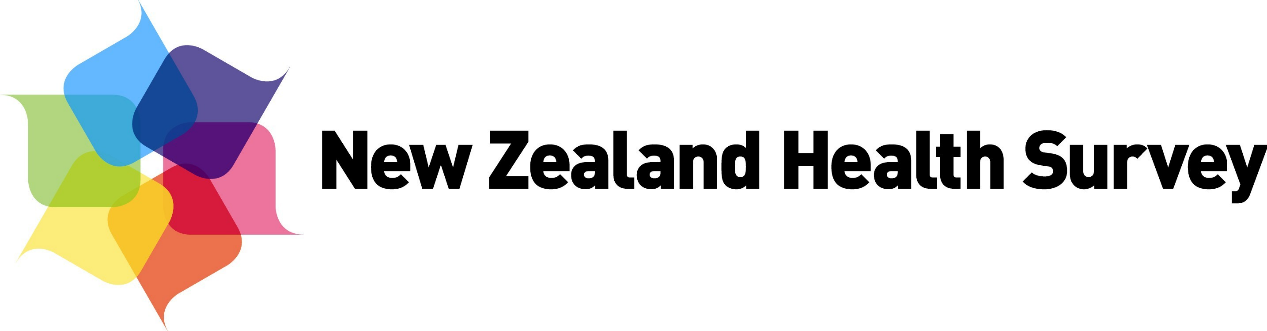 New Zealand Health SurveyAdult Questionnaire (Year 7)1 July 2017 – 30 June 2018CAPI VersionIn field July 2017 Table of ContentsNotes for programmer	4Initial demographics	5Long-term health conditions	6Heart disease	6Stroke	7Diabetes	8Asthma	8Arthritis	9Mental health conditions	10Chronic pain	12Oral health	12Interviewer observations	13Health service utilisation and patient experience	14Usual primary health care provider	14General practitioners	18Nurses at GP clinics and medical centres	23After-hours medical care	26Hospitals	29Emergency department	30Medical specialists	34Dental health care workers	36Other health care workers	38Pharmacies	39Understanding health and healthcare	41Health Literacy Questionnaire	41Sources of information about health	44Health behaviours	45High blood pressure	45Cholesterol	45Physical activity	46Sleep	48Tooth brushing	49Tobacco	50Electronic cigarettes	52Nutrition	52Alcohol	53Health status	57SF-12v2	57Mental Health – K10	61Socio-demographics	64Date of birth	64Ethnic group	64Education	66Income sources	67Income	68Employment	69Medical insurance	69Housing	70Self-complete section	72Sexual identity	72Drugs	73Household composition	74Sex and age	74Relationships	74Health measurements	75Height	75Weight	75Waist	76Exit	77Recontact information for quality control	77Recontact information for follow-up research	77Consent for data linkage	78Christchurch residency	79Thank you	80Child health component	80Interviewer observations	80Respondent burden assessment	81Notes for programmerStyle conventions for printed questionnaire black – text to be read by respondent and surveyor (generally questions and question responses)blue – instructions to be read by surveyor, or respondent if self-completes. Tool tips (denoted by a ⚐ symbol) contain information for the surveyor or respondent that only appear when the pointer is positioned over the underlined words, or when the underlined words are touched with a finger.red – instructions for programmergreen – text in the showcardspurple – text not displayed on screen (information for the reader only)Edit checks:‘Don't know’, ‘Refused’, ‘I don’t want to answer’, ‘No treatment’, and ‘None of the above’ cannot be selected with any other answer. Please note that:The mental health module, rheumatic fever clip-on and racial discrimination clip-on have been removed for the Year 7 adult survey.The Year 7 adult survey includes the following modules:Health service utilisation and patient experience (relevant module questions begin with letter ‘P’)Understanding health and healthcare (relevant module questions begin with letter ‘U’)The health service utilisation and patient experience module questions are interspersed between the core questions in that section. Some of the patient experience module questions are repeated from the 2011/12 NZHS module.Initial demographicsBefore we begin, I just need to enter some information so that I only ask questions applicable to your gender and age group.AD.01	You are male / female…?  Check aloud with respondent.1	Male2	Female[Showcard]AD.02	Which of these age groups do you belong to?  1	15–19 years2	20–24 years3	25–34 years4	35–44 years5	45–54 years6	55–64 years7	65–74 years8	75+ yearsLong-term health conditionsThe first section of the Health Survey is about long-term health conditions you may have.  A long-term health condition is a physical or mental illness that has lasted, or is expected to last, for more than six months. The symptoms may come and go, or be present all the time.Heart diseaseThe first few questions are about heart disease. Please do not include high blood pressure or high blood cholesterol here, as I will ask you about those later.A1.01	Have you ever been told by a doctor that you have had a heart attack?1	Yes2	No [go to angina A1.04].K	Don’t know [go to A1.04].R	Refused [go to A1.04]A1.02	Have you ever been admitted to hospital with a heart attack?1	Yes2	No [go to angina A1.04].K	Don’t know [go to A1.04].R	Refused [go to A1.04]A1.03	Was this in the last 12 months?1	Yes2	No.K	Don’t know.R	Refused A1.04  Have you ever been told by a doctor that you have angina?  		 If clarification is required, angina is typically chest pain when you walk or do exercise.1	Yes2	No.K	Don’t know.R	Refused A1.05	Have you ever been told by a doctor that you have heart failure? That is, inadequate heart pumping, or a build-up of fluid in the lungs or legs.1	Yes2	No.K	Don’t know.R	Refused A1.06	Have you ever been told by a doctor that you have any other heart disease? Please include problems with heart rhythm and heart valves, but not high blood pressure or high cholesterol.1	Yes2	No.K	Don’t know.R	Refused  Ask A1.07 if respondent answered ‘Yes’ to one or more of A1.01, A1.04, A1.05 or A1.06. Everyone else go to Stroke A1.10.[Showcard]A1.07	What treatments do you now have for your heart condition(s)? 	[Multiple responses possible] Probe “Any others?” until no other treatment mentioned. Don’t include surgery the respondent has had or is scheduled to have in the future.1	No treatment 2	Aspirin3	Other medicines, tablets or pills (including spray under the tongue, patches on the skin and blood thinners) 4	Diet 5	Exercise77   Other [Specify] _________________	.K	Don’t know	.R	Refused A1.09	Have you ever had bypass surgery or angioplasty for your heart condition(s)?		 If asked: Angioplasty is a procedure that helps improve your blood supply to the heart muscle. A tube is inserted into one of your arteries through an incision in your groin, wrist or arm. The doctor then directs the tube into a blocked or narrow heart artery, which expands the artery and allows the blood to flow more easily to the muscle. Often, a stent will be inserted at this time.		1	Yes		2	No.K	Don’t know.R	Refused StrokeA1.10	Have you ever been told by a doctor that you have had a stroke? Please do not include “mini-stroke” or transient ischaemic attack (or TIA). 		1	Yes		2	No [go to diabetes A1.12].K	Don’t know [go to A1.12].R	Refused [go to A1.12][Showcard]A1.11	What treatments do you now have for your stroke?[Multiple responses possible]1	No treatment2	Aspirin3	Other medicines, tablets or pills4	Diet5	Exercise or rehabilitation (include speech therapy, occupational therapy, physiotherapy)77	Other [Specify] _________________.K	Don’t know.R	Refused DiabetesA1.12	Have you ever been told by a doctor that you have diabetes?   If the respondent is female, insert ‘Please do not include diabetes during pregnancy’.1	Yes2	No [go to asthma A1.15].K	Don’t know [go to A1.15].R	Refused [go to A1.15]A1.13	How old were you when you were first told by a doctor that you had diabetes?		 If from birth record 0. _____ years (range 0–120)  .K	 Don’t know .R	 Refused [Showcard]A1.14	What treatments do you now have for your diabetes?[Multiple responses possible]1	No treatment2	Insulin injections3	Medicines, tablets or pills4	Diet5	Exercise77	Other [Specify] _________________.K	Don’t know.R	Refused AsthmaA1.15	Have you ever been told by a doctor that you have asthma?1	Yes2	No [go to arthritis A1.18].K	Don’t know [go to A1.18].R	Refused [A1.18]A1.16	In the last 12 months, have you had an attack of asthma? 1	Yes2	No.K	Don’t know.R	Refused [Showcard]A1.17	What treatments do you now have for asthma?   [Multiple responses possible]1	No treatment2	Inhalers 3	Medicine, tablets or pills77	Other [Specify] _________________.K	Don’t know.R	Refused ArthritisA1.18	Have you ever been told by a doctor that you have arthritis? Please include gout, lupus and psoriatic arthritis. 1	Yes2	No [go to mental health conditions intro before A1.23].K	Don’t know [go to intro before A1.23].R	Refused [go to intro before A1.23][Showcard]A1.19	What kind of arthritis was that?   [Multiple responses possible] 1	Rheumatoid2	Osteoarthritis3	Gout4	Psoriatic 5	Systemic lupus erythematosus (SLE) 77	Other [Specify] _________________.K	Don’t know [go to treatments A1.21].R	Refused [go to A1.21] Ask A1.20 if respondent has more than one kind of arthritis in A1.19.  [Showcard]A1.20	Which kind of arthritis affects you most?  1	Rheumatoid2	Osteoarthritis3	Gout4	Psoriatic 5	Systemic lupus erythematosus (SLE) 77	Other [Specify] _________________.K	Don’t know.R	Refused [Showcard]A1.21	What treatments do you now have for arthritis?  	[Multiple responses possible] Don’t include surgery the respondent has had or is scheduled to have in the future.1	No treatment2	Medicines, tablets, or pills (including painkillers)3	Exercise or physiotherapy4	Injections5	Diet77	Other [Specify] _________________.K	Don’t know.R	Refused A1.22	Have you ever had an operation or surgery because of your arthritis? 1	Yes2	No.K	Don’t know.R	Refused [Showcard]A1.22a	Are you now limited in any way in your usual activities because of arthritis symptoms? Yes, limited a lotYes, limited a littleNo, not limited at all.K	  Don’t know.R	  Refused Mental health conditionsThe next few questions are about long-term mental health conditions that have lasted, or are expected to last, for more than 6 months. The symptoms may come and go, or be present all the time.   A1.23  Have you ever been told by a doctor that you have depression?   1	Yes 2	No [go to bipolar A1.25].K	Don’t know [go to A1.25].R	Refused [go to A1.25][Showcard]A1.24	What treatments do you now have for depression? [Multiple responses possible]1	No treatment2	Medicines, tablets or pills3	Counselling4	Exercise 77	Other treatment [Specify] _________________.K	Don’t know.R	Refused A1.25	Have you ever been told by a doctor that you have bipolar disorder, which is sometimes called manic depression?  1	Yes2	No [go to anxiety A1.27].K	Don’t know [go to A1.27].R	Refused [go to A1.27][Showcard]A1.26	What treatments do you now have for bipolar disorder?[Multiple responses possible]1	No treatment2	Medicines, tablets or pills3	Counselling4	Exercise 77	Other treatment [Specify] _________________.K	Don’t know.R	Refused A1.27	Have you ever been told by a doctor that you have anxiety disorder? This includes panic attacks, phobia, post-traumatic stress disorder, and obsessive compulsive disorder? 1	Yes2	No [go to chronic pain A1.29].K	Don’t know [go to A1.29].R	Refused [go to A1.29][Showcard]A1.28	What treatments do you now have for anxiety disorder?[Multiple responses possible]1	No treatment2	Medicines, tablets or pills3	Counselling4	Exercise 77	Other treatment [Specify] _________________.K	Don’t know.R	Refused Chronic painA1.29	Do you experience chronic pain? This is pain that is present almost every day, but the intensity of the pain may vary. Please only include pain that has lasted, or is expected to last, for more than six months.  This includes chronic pain that is reduced by treatment.1	Yes2	No .K	Don’t know .R	Refused Oral health The next questions are about your teeth, gums and mouth. When I say dental health care worker, I mean dentists, dental therapists (formerly known as dental nurses), as well as any dental health specialists such as orthodontists.A1.30	How many of your teeth have been removed by a dental health care worker because of tooth decay, an abscess, infection or gum disease? Do not include teeth lost for other reasons such as injury, crowded mouth or orthodontics.   Includes teeth that were removed while overseas (as well as in New Zealand). Includes baby teeth and wisdom teeth ONLY if removed because of tooth decay, an abscess, infection or gum disease._____ teeth (range 0–32) [if 0 teeth removed, go to health of mouth question A1.31a]99	All of my teeth have been removed because of tooth decay or gum disease .K	Don’t know [go to A1.31a].R	Refused [go to A1.31a] A1.31  Were any of these teeth removed in the last 12 months?  1     Yes2	No.K	Don’t know.R	Refused  All respondents to be asked A1.31a (health of mouth).[Showcard]A1.31a  How would you describe the health of your teeth or mouth?     1	Excellent  2	Very good  3	Good  4	Fair  5	Poor  .K	Don’t know  .R	Refused Interviewer observations Complete following observations without asking the respondent: A6.12 	Interview is being conducted with cognitive assistance from a family member /  caregiver.     Only code ‘Yes’ if the respondent has required more than a couple of questions to be answered completely on their behalf.1	Yes2	No A6.13 	Interview is being conducted with language assistance from a family member / friend of respondent.  	 Only code ‘Yes’ if the respondent has required more than a couple of questions to be interpreted.1	Yes2	No A6.14 	Interview is being conducted with language assistance from a professional translator.   1	Yes2	No Health service utilisation and patient experienceThe next set of questions is about your use of health care services in New Zealand. I’ll begin by asking you about the place you usually go to when you are feeling unwell or are injured. Then I will ask about the different people you have seen about your health in the past 12 months, which is from [insert period based on date of interview, i.e. insert [current month] last year to now]. I will also ask about your experiences with accessing and receiving health care – these types of questions often relate to your last visit. All these questions are about your use of health services, for your own health.Usual primary health care providerA2.01	Do you have a GP clinic or medical centre that you usually go to when you are feeling unwell or are injured? 1	Yes2	No [go to GP intro before A2.12].K	Don’t know [go to intro before A2.12].R	Refused [go to intro before A2.12][Showcard]A2.02	What sort of health care service is this?  
 Student / youth health services, Māori or Pacific health clinics, Accident and Medical Centres, GP clinics located within a hospital, and air force / army / navy GPs should be coded as ‘A GP clinic, medical centre or family practice’. If respondent says two places (e.g. GP clinic for illness and after-hours for injury), ask which one they “usually” go to. When using the ‘Other’ option, first check all interviewer notes. If respondent says ED, prison GPs, company GPs or rest home GPs, specify in ‘Other’.1	A GP clinic, medical centre or family practice2	A clinic that is after-hours only – not an Emergency Department at a public hospital77		Other [Specify] _________________ [go to GP intro before A2.12].K	Don’t know [go to intro before A2.12].R	Refused [go to intro before A2.12]From now on, we’ll call this place your usual medical centre. The next questions are about some of the things that happen when you contact or go to your usual medical centre.P2.03  Have you been to your usual medical centre, for your own health, in the past 12 months? 1	Yes2	No.K	Don’t know.R	RefusedA2.06	In the past 12 months, has there been a time when you wanted to see a GP, nurse or other health care worker at your usual medical centre, within the next 24 hours, but they were unable to see you?  
1	Yes 2	No [go to P2.08].K	Don’t know [go to P2.08].R	Refused [go to P2.08][Showcard]A2.07  The last time you couldn’t be seen within 24 hours, why was that? If the reason that the person could not see the GP was because it was a   weekend, the response should be coded as ‘another reason’.1	There weren’t any appointments2	The time offered didn’t suit me3	The appointment was with a doctor I didn’t want to see4	I could have seen a nurse but I wanted to see a doctor5	Another reason.K	Don’t know.R	Refused P2.08  Are the current opening hours of your usual medical centre convenient to you? 1	Yes [go to P2.09]2	No [go to P2.08a].K	Don’t know [go to P2.08a].R	Refused [go to P2.08a] Ask next question (P2.08a) if respondent’s usual medical centre is ‘A GP clinic, medical centre or family practice’ (A2.02=1). If respondent’s usual medical centre is ‘A clinic that is after hours only’ (A2.02=2), go to P2.09. Note that where A2.02=77, .K or .R, respondents have already been skipped to the intro before A2.12.[Showcard]P2.08a  Which of the following additional opening hours would make it easier for you to see or speak to someone at your usual medical centre? Please say all that apply.    [Multiple responses possible]1	   Earlier in the morning on weekdays (e.g. before 8am)2	   Later in the evening on weekdays (e.g. after 5pm)3	   On a Saturday, or longer hours on a Saturday4	   On a Sunday5	   None of these		.K	   Don’t know		.R	   Refused  Ask next questions if respondent has visited the usual medical centre in the last 12 months (P2.03=1), else go to GP intro (A2.12).[Showcard]P2.09  The last time you tried to contact your usual medical centre about your own health, how did you do it? This includes contacting them to book an appointment, ask a medical question or request a repeat prescription. An online service or patient portal allows a patient to securely log in and do things like check their latest laboratory test results, order a repeat prescription or send a message directly to their GP.1	Over the phone2	Email3	In person (i.e. going into the medical centre)4	Text or SMS5	Online service or patient portal (e.g. ManageMyHealth, Health 365)77	Other [Specify] _________________.K	Don’t know.R	Refused[Showcard]A2.04	Over the past 12 months, has someone at your usual medical centre either carried out or arranged for you to have any of the following? [Multiple responses possible] If respondent asks what is a green prescription, give the following definition. “A green prescription is a health professional’s written advice to be physically active and eat healthily, as part of the patient’s health management”.1	Weight and/or height measurement2	Blood pressure test3	Cholesterol test4	Diabetes test5	Flu vaccination6	Other immunisation or vaccination7	“Green prescription”0	None of the above.K	Don’t know.R	Refused [Showcard]A2.05	Over the past 12 months has someone at your usual medical centre talked with you, or arranged for someone else to talk with you, about any of these subjects? Please include talks that you started. [Multiple responses possible]1	Smoking2	Healthy food or nutrition3	Weight4	Exercise or physical activity5	Teeth or oral health6	Alcohol7	Illegal drug use8	Mental or emotional health0	None of the above.K	Don’t know.R	Refused Please remember that these questions are about visits to your usual medical centre for your own health.[Showcard]P2.11a   In the last 12 months, how helpful have you found the receptionists at your   usual medical centre?1	Very helpful2	Helpful3	Neither helpful or unhelpful4	Unhelpful5	Very unhelpful.K	Don’t know.R	Refused [Showcard]P2.11b  Overall, how satisfied are you with the care you got at your usual medical centre in the last 12 months? This includes all staff, not just the GP.
		1	Very satisfied2	Satisfied3	Neither satisfied or dissatisfied4	Dissatisfied5		  Very dissatisfied	  .K	  Don’t know	  .R	  Refused [Showcard]P2.11c   In the last 12 months, have staff at your usual medical centre seemed to work well together?1	Yes, always2	Yes, sometimes3	No, not at all.K	Don’t know.R	Refused [Showcard]P2.11d   In the last 12 months, have staff at your usual medical centre given you enough information to help you manage your health concerns? If respondent has not had any health concerns or required any information, code as “Not applicable”.1	Yes, definitely2	Yes, to some extent3	No, not at all4	Not applicable.K	Don’t know.R	Refused General practitionersThese next questions are about seeing general practitioners (GPs) or family doctors. This can be at your usual medical centre or somewhere else. Some questions may sound similar to questions you have already answered.GP – utilisation A2.12	In the past 12 months, have you seen a GP, or been visited by a GP, about your              own health? By health, I mean your mental and emotional health as well as             your physical health. 1	Yes	2	No [go to GP barriers to access A2.33].K	Don’t know [go to A2.33].R	Refused [go to A2.33]A2.13	How many times did you see a GP in the past 12 months?  _____ times (range 1–99).K	Don’t know.R	Refused [Showcard]A2.14	When was the last time you saw a GP about your own health? 1	Within the last month2	More than 1 month ago and less than 3 months 3	More than 3 months ago and less than 6 months4	More than 6 months ago and less than 12 months ago.K	Don’t know.R	Refused [Showcard]A2.15		Thinking back to the last time you saw a GP about your own health, what type of medical centre was it? 	 Student / youth health services, Māori or Pacific health clinics, Accident and Medical Centres, GP clinics located within a hospital, and air force / army / navy GPs should be coded as ‘A GP clinic, medical centre or family practice’. If respondent says two places (e.g. GP clinic for illness and after-hours for injury), ask which one they “usually” go to. When using the ‘Other’ option, first check all interviewer notes. If respondent says “ED”, prison GPs, company GPs or rest home GPs, specify in ‘Other’.1	A GP clinic, medical centre or family practice2	A clinic that is after-hours only – not an Emergency Department at a public hospital77		Other [Specify] _________________.K	Don’t know.R	Refused A2.16  Thinking about your last visit to a GP, what were you charged for that visit?  Record amount in dollars and cents, e.g. $60=60.00. If respondent says between two amounts, record the average in dollars and cents (e.g. between $40 and $50: record 45.00). If free enter 0.00. If respondent says an amount greater than $199, record as $199.00.$___.___ (range 0.00–199.00)  .K	Don’t know.R	Refused GP – patient experience Ask next patient experience questions (P2.17–A2.28) if the respondent’s last visit to a GP was within the last 3 months (A2.14=1 or 2), else go to A2.33 (GP – barriers to access).The next set of questions is about your last visit to a GP. Not all questions may apply to your last visit – if this is the case please select “Doesn’t apply”.[Showcard]P2.17	Thinking about your last visit to a GP, how good was the doctor at asking about your symptoms?1	Very good2	Good3	Neither good or bad4	or5	Very poor6 	Doesn’t apply.K	Don’t know.R	Refused [Showcard]P2.18	How good was the doctor at listening to you?1	Very good2	Good3	Neither good or bad4	Poor5	Very poor6 	Doesn’t apply.K	Don’t know.R	Refused [Showcard]A2.22	Still thinking about your last visit to a GP, how good was the doctor at explaining your health conditions and treatments in a way that you could understand?1	Very good2	Good3	Neither good or bad4	Poor5	Very poor6 	Doesn’t apply.K	Don’t know.R	Refused [Showcard]A2.23	How good was the doctor at involving you in decisions about your care, such as discussing different treatment options?  1	Very good2	Good3	Neither good or bad4	Poor5	Very poor6 	Doesn’t apply.K	Don’t know.R	Refused [Showcard]P2.24	Still thinking about your last visit to a GP, how good was the doctor at treating you with respect and dignity?1	Very good2	Good3	Neither good or bad4	or5	Very poor6 	Doesn’t apply.K	Don’t know.R	Refused [Showcard]P2.25	How good was the doctor at taking your problems seriously?1	Very good2	Good3	Neither good or bad4	or5	Very poor6 	Doesn’t apply.K	Don’t know.R	Refused [Showcard]P2.26	How good was the doctor at giving you enough time?1	Very good2	Good3	Neither good or bad4	or5	Very poor6 	Doesn’t apply.K	Don’t know.R	Refused [Showcard]P2.27	Still thinking about your last visit to a GP, how do you rate the quality of care you received from the GP?1	Very good2	Good3	Neither good or bad4	or5	Very poor.K	Don’t know.R	Refused [Showcard]	A2.28	Did you have confidence and trust in the GP you saw?1	Yes, definitely2	Yes, to some extent3	No, not at all.K	Don’t know.R	Refused GP – barriers to accessA2.33	In the past 12 months, was there a time when you had a medical problem but did not visit a GP because of cost?1	Yes2	No.K	Don’t know.R	Refused P2.33a   In the past 12 months, was there a time when you had a medical problem but did not visit a GP because you owed money to the GP clinic or medical centre?   Include money owed by a family member, and money owed to a hospital or after-hours medical centre.1	  Yes2	  No	  .K	Don’t know	  .R	Refused [Showcard]P2.33b   In the past 12 months, was there a time when you had a medical problem but did not visit a GP because it was difficult to take time off work? If you have not had paid work in the past 12 months, please select “Doesn’t apply”. 1	Yes2	No3	Doesn’t apply.K	Don’t know.R	RefusedA2.34	In the past 12 months, was there a time when you had a medical problem but  did not visit a GP because you had no transport to get there?  1	Yes2	No.K	Don’t know.R	Refused [Showcard]P2.34a    In the past 12 months, was there a time when you had a medical problem but did not visit a GP because you could not arrange childcare? If you are not a parent or caregiver, please select “Doesn’t apply”.1	Yes2	No3	Doesn’t apply.K	Don’t know.R	Refused A2.35	In the past 12 months, was there a time when you got a prescription for yourself but did not collect one or more prescription items from the pharmacy or chemist because of cost?1	Yes2	No.K	Don’t know.R	Refused Nurses at GP clinics and medical centresThe next set of questions is about nurses who work at GP clinics and medical centres. You may have seen them as part of a consultation with your GP or you may have had an appointment with a nurse without seeing a GP at the same time. Please do not include nurses who may have visited you at home or seen you in a hospital. Also, don’t include midwives or dental nurses.Nurse – utilisation A2.41	In the past 12 months, have you seen a nurse at a GP clinic or medical centre, about your own health? A GP clinic or medical centre can include student / youth health services, Māori or Pacific health clinics, Accident and Medical Centres, and GP clinics located within a hospital and air force / army / navy GPs.1	Yes2	No [go to after-hours A2.52].K	Don’t know [go to A2.52]	.R	Refused [go to A2.52]A2.42	How many times in the past 12 months did you see a nurse as part of a GP consultation? This includes seeing the nurse before or after seeing the GP.	 If none enter 0. _____ times (range 0–99).K	Don’t know.R	Refused A2.43	How many times in the past 12 months did you see a nurse without seeing a GP at the same visit? 	 If none enter 0. _____ times (range 0–99).K	Don’t know.R	Refused [Showcard]A2.44	When was the last time you saw a nurse at a GP clinic or medical centre? 1	Within the last month2	More than 1 month ago and less than 3 months 3	More than 3 months ago and less than 6 months4	More than 6 months ago and less than 12 months ago.K	Don’t know.R	RefusedIf A2.42≥1 AND A2.43=0 automatically code A2.45=1 and go to P2.46.If A2.42=0 AND A2.43≥1 automatically code A2.45=2 and go to A2.45a.The next question is similar to an earlier question, but is now asking about the last time you saw a nurse at a GP clinic or medical centre.A2.45	Thinking back to the last time you saw a nurse, did you see the nurse as part of a GP consultation? This includes seeing the nurse before or after seeing the GP.	   If the nurse was seen without seeing a GP at the same visit, code as “no”.1	Yes [go to patient experience P2.46]2	No [go to cost of visit A2.45a].K	Don’t know [go to patient experience P2.46].R	Refused [go to patient experience P2.46]A2.45a  What were you charged the last time you saw the nurse at a GP clinic?  Record amount in dollars and cents, e.g. $60=60.00. If respondent says between two amounts, record the average in dollars and cents (e.g. between $40 and $50: record 45.00). If free enter 0.00. If respondent says an amount greater than $199, record as $199.00.   $___.___ (range 0.00–199.00)   .K	   Don’t know   .R	   Refused Nurse – patient experience  Ask this series of questions if the respondent’s last visit to a nurse was within the last 3 months (A2.44=1 or 2), else go to A2.52 (after-hours).The next set of questions is about your last visit to a nurse at a GP clinic or medical centre. Not all questions may apply to your last visit – if this is the case please select “Doesn’t apply”.[Showcard]P2.46	Thinking about your last visit to a nurse at a GP clinic or medical centre, how good was the nurse at asking about your symptoms?1	Very good2	Good3	Neither good or bad4	or5	Very poor6 	Doesn’t apply.K	Don’t know.R	Refused[Showcard]P2.47	How good was the nurse at listening to you?1	Very good2	Good3	Neither good or bad4	or5	Very poor6 	Doesn’t apply.K	Don’t know.R	Refused [Showcard]P2.48	How good was the nurse at explaining your health conditions and treatments in a way that you could understand?1	Very good2	Good3	Neither good or bad4	or5	Very poor6 	Doesn’t apply.K	Don’t know.R	Refused [Showcard]P2.49	How good was the nurse at involving you in decisions about your care, such as discussing different treatment options?1	Very good2	Good3	Neither good or bad4	or5	Very poor6 	Doesn’t apply.K	Don’t know.R	Refused [Showcard]P2.50	Still thinking about your last visit to a nurse at a GP clinic or medical centre, how good was the nurse at treating you with respect and dignity?1	Very good2	Good3	Neither good or bad4	or5	Very poor6 	Doesn’t apply.K	Don’t know.R	Refused [Showcard]P2.51  How good was the nurse at taking your problems seriously?1	Very good2	Good3	Neither good or bad4	or5	Very poor6 	Doesn’t apply.K	Don’t know.R	Refused [Showcard]P2.51a  How good was the nurse at giving you enough time?1	Very good2	Good3	Neither good or bad4	or5	Very poor6 	Doesn’t apply.K	Don’t know.R	Refused [Showcard]P2.51b  Still thinking about your last visit to a nurse at a GP clinic or medical centre, how do you rate the quality of care you received from the nurse?1	Very good2	Good3	Neither good or bad4	or5	Very poor.K	Don’t know.R	Refused [Showcard]P2.51c  Did you have confidence and trust in the nurse you saw?1	Yes, definitely2	Yes, to some extent3	No, not at all.K	Don’t know.R	RefusedAfter-hours medical careThe next set of questions is on after-hours medical care, such as during evenings, weekends or holidays when most GP clinics or medical centres are closed.  After-hours – utilisation A2.52	In the past 12 months, how many times did you go to an after-hours medical centre about your own health? Do not include visits to an emergency department at a public hospital – we will ask about those later.  _____ times (range 0–99) [if 0 go to barriers to after-hours services A2.59][if 1–99] then go to A2.53].K    Don’t know [go to barriers A2.59].R	 Refused [go to barriers A2.59][Showcard]A2.53	When was the last time you used an after-hours medical centre for your own health? 1	Within the last month2	More than 1 month ago and less than 3 months 3	More than 3 months ago and less than 6 months4	More than 6 months ago and less than 12 months ago.K	Don’t know.R	Refused A2.54	What were you charged for your last after-hours visit?  Record amount in dollars and cents, e.g. $60=60.00. If respondent says between two amounts, record the average in dollars and cents (e.g. between $40 and $50: record 45.00). If free enter 0.00. If respondent says an amount greater than $199, record as $199.00.$___.___ (range 0.00–199.00).K	Don’t know.R	Refused After-hours – patient experience  The next questions are still about your last visit to an after-hours medical centre. Not all questions may apply to your last visit – if this is the case please select “Doesn’t apply”.[Showcard]P2.55	Thinking about your last visit to an after-hours medical centre, how good was the doctor at explaining your health conditions and treatments in a way that you could understand? If respondent didn’t see a doctor on their last visit to an after-hours medical centre, select response option 6. 1	Very good2	Good3	Neither good or bad4	Poor5	Very poor  6	I did not see a doctor at my last visit to an after-hours medical centre [go to barriers A2.59]7	Doesn’t apply.K	Don’t know.R	Refused [Showcard]P2.56	How good was the doctor at treating you with respect and dignity?1	Very good2	Good3	Neither good or bad4	Poor5	Very poor6	Doesn’t apply.K	Don’t know.R	Refused [Showcard]P2.57	Still thinking about your last visit to an after-hours medical centre, how do you rate the quality of care you received?1	Very good2	Good3	Neither good or bad4	or5	Very poor.K	Don’t know.R	Refused [Showcard]P2.58	Did you have confidence and trust in the doctor you saw at the after-hours medical centre?1	Yes, definitely2	Yes, to some extent3	No, not at all4	Doesn’t apply.K	Don’t know.R	RefusedAfter-hours – barriers to access[Showcard]A2.59	In the past 12 months, was there a time when you had a medical problem outside regular office hours, but did not visit an after-hours medical centre because of cost? 1	Didn’t have a medical problem outside regular office hours [go to hospitals intro before A2.61]2	Yes, didn’t go because of cost3	No .K	Don’t know.R	Refused A2.60	In the past 12 months, was there a time when you had a medical problem outside regular office hours but did not visit an after-hours medical centre because you had no transport to get there? 1	Yes, didn’t go because I had no transport to get there2	No.K	Don’t know.R	Refused HospitalsThe next few questions in this section are about your use of hospitals over the past 12 months. I’ll begin by asking you about public hospitals.A2.61	In the last 12 months, have you yourself used a service at, or been admitted to,  a public hospital as a patient? This could have been for a physical or a mental health condition. 1	Yes2	No [go to private hospitals intro before A2.65].K	Don’t know [go to intro before A2.65].R	Refused [go to intro before A2.65][Showcard]A2.62	In the last 12 months, at a public hospital, which of the following happened? [Multiple responses possible]1	You used the emergency department2	You used an outpatients department 3	You were admitted for day treatment, but did not stay overnight4	You were admitted as an inpatient and stayed at least one night 5	None of the above .K	Don’t know	.R	Refused Now I’ll ask about private hospitals.A2.65	In the last 12 months, have you yourself used a service at, or been admitted to,   a private hospital? 1	Yes2	No [go to emergency department intro before A2.69].K	Don’t know [go to intro before A2.69].R	Refused [go to intro before A2.69][Showcard]A2.66	In the last 12 months, at a private hospital, which of the following happened?  [Multiple responses possible]1	You were admitted as an inpatient and stayed at least one night2	You were admitted for day treatment but did not stay overnight3	You had a specialist appointment 4	None of the above .K	Don’t know.R	Refused Emergency departmentThe next questions are about your use and experience of emergency departments at public hospitals for your own health.ED – utilisation A2.69 	In the past 12 months, how many times did you go to an emergency department at a public hospital about your own health?  _____ times (range 0–99) [if 0 go to medical specialists intro before A2.82a] If A2.62=1 (used an ED), then number of times should be >=1. If number of times =>1 then A2.62 should =1 (used an ED) or .K or .R. Prompt to go back and correct A2.62 or A2.69..K	Don’t know [go to intro before A2.82a].R	Refused [go to intro before A2.82a][Showcard]A2.70	When was the last time you went to an emergency department about your own health? 1	Within the last month2	More than 1 month ago and less than 3 months 3	More than 3 months ago and less than 6 months4	More than 6 months ago and less than 12 months ago.K	Don’t know.R	Refused A2.71	Was your last visit to the emergency department for a condition you thought could have been treated by the doctors or staff at a medical centre, if they had been available?1	Yes 2	No .K	Don’t know.R	Refused [Showcard]A2.72	Still thinking about your last visit to an emergency department for your own health, what were all the reasons you went to a hospital emergency department?   [Multiple responses possible]1	Thought the condition was serious / life threatening2	Time of day / day of week (e.g. after-hours)3	Sent by GP4	Sent by Healthline (or another telephone helpline) 5	Taken by ambulance or helicopter6	Cheaper7	More confident about hospital than GP8	Hospital knows me9	ED recommended by someone else10	Waiting time at GP too long11	Do not have regular GP77	Another reason.K	Don’t know [go to ED waiting time P2.74].R	Refused [go to P2.74] Ask next question if respondent selected more than one of options 1–11 above.[Showcard]A2.73	What was the main reason you went to a hospital emergency department?1	Thought the condition was serious / life threatening2	Time of day / day of week (e.g. after-hours)3	Sent by GP4	Sent by Healthline (or another telephone helpline)5	Taken by ambulance or helicopter6	Cheaper7	More confident about hospital than GP8	Hospital knows me9	ED recommended by someone else10	Waiting time at GP too long11	Do not have regular GP77	Another reason.K	Don’t know.R	Refused ED – waiting time P2.74	Still thinking about your last visit to a hospital emergency department for your own health, how long did you wait before being treated?   Wait for response and code.1	Less than 30 minutes2	30 minutes to less than 1 hour 3	1 hour to less than 2 hours4	2 hours to less than 3 hours5	3 hours to less than 4 hours6	4 hours to less than 5 hours7	5 hours to less than 8 hours8	8 hours or more.K	Don’t know.R	Refused [Showcard]P2.75	How good were staff at telling you how long you could expect to wait, or if there would be a delay?1	Very good2	Good3	Neither good or bad4	or5	Very poor6	Doesn’t apply [go to ED patient experience P2.77].K	Don’t know.R	Refused [Showcard]P2.76	How did you feel about how long you had to wait?1	I didn’t mind the wait 2	I had to wait a bit too long3	I had to wait far too long.K	Don’t know.R	RefusedED – patient experience The next set of questions is about your last visit to a hospital emergency department. Not all questions may apply to your last visit – if this is the case please select “Doesn’t apply”.[Showcard]P2.77	Thinking about your last visit to a hospital emergency department for your own health, how good were the doctors at explaining your health conditions and treatments in a way that you could understand?1	Very good2	Good3	Neither good or bad4	Poor5	Very poor6	I did not see any doctors at my last visit to a hospital emergency department [go to medical specialists A2.82a]7 	Doesn’t apply.K	Don’t know.R	Refused [Showcard]P2.78	How good were the doctors at treating you with respect and dignity?1	Very good2	Good3	Neither good or bad4	Poor5	Very poor6	Doesn’t apply.K	Don’t know.R	Refused [Showcard]P2.79	Still thinking about your last visit to an emergency department for your own health, how do you rate the quality of care you received at the emergency department?1	Very good2	Good3	Neither good or bad4	or5	Very poor.K	Don’t know.R	Refused [Showcard]P2.80	Did you have confidence and trust in the doctors you saw at the emergency department?1	Yes, definitely2	Yes, to some extent3	No, not at all.K	Don’t know.R	Refused Medical specialists The next few questions are about medical specialists. By medical specialist I mean the kind of doctor that people go to for a particular health condition, problem or service, not a GP. You may have seen the medical specialist as an outpatient in a hospital or at their private rooms or clinic. Please do not include medical specialists you may have seen if you were admitted to hospital overnight.  Specialists – utilisation [Showcard]A2.82a	In the last 12 months, have you seen any of the following medical specialists about your own health?  [Multiple responses possible] A medical specialist is a doctor who has done advanced training in a specific area of medicine. People are sometimes referred to a specialist by their GP.  Only code as 'Other' if respondent has seen a specialist in this list ⚐, otherwise code ‘None’.   If A2.66=3 then response option ‘None’ should not show.1	Dermatologist2	Neurologist3	Cardiologist4	Haematologist 5	Endocrinologist6	Respiratory Physician7	Immunologist (allergy specialist)8	Oncologist9	General surgeon10	Orthopaedic surgeon11	Ophthalmologist (eye specialist)12	Ear, nose and throat specialist13	Urologist14	Obstetrician or Gynaecologist15	Geriatrician16	General or Internal Medical specialist17	Psychiatrist77	Other0	None [go to dental health care worker introduction before A2.91].K	Don’t know [go to A2.91].R	Refused [go to A2.91]P2.83	In total, how many times have you seen a medical specialist in the past 12 months? Please count all visits to all medical specialists you have seen._____ times (range 1–99).K	Don’t know.R	Refused [Showcard]A2.84	The last time you saw a medical specialist about your own health, where was this? Remember, this does not include medical specialists you may have seen if you were in hospital overnight.  1	Public hospital as an outpatient2	Private hospital as an outpatient3	Specialist’s private rooms or clinic4	GP clinic or medical centre with a visiting medical specialist77	Other [Specify] _________________.K	Don’t know.R	Refused Specialists – patient experienceThe next set of questions is about your last visit to a medical specialist. Not all questions may apply to your last visit – if this is the case please select “Doesn’t apply”.[Showcard]A2.85	Thinking about your last visit to a medical specialist, how good was the specialist at explaining your health conditions and treatments in a way that you could understand?1	Very good2	Good3	Neither good or bad4	Poor5	Very poor6 	Doesn’t apply.K	Don’t know.R	Refused [Showcard]A2.86	How good was the medical specialist at involving you in decisions about your care, such as discussing different treatment options?1	Very good2	Good3	Neither good or bad4	Poor5	Very poor6 	Doesn’t apply.K	Don’t know.R	Refused [Showcard]P2.87  How good was the medical specialist at treating you with respect and dignity?1	Very good2	Good3	Neither good or bad4	or5	Very poor6 	Doesn’t apply.K	Don’t know.R	Refused[Showcard]P2.88	Still thinking about your last visit to a medical specialist, how do you rate the quality of care you received from the specialist?1	Very good2	Good3	Neither good or bad4	or5	Very poor.K	Don’t know.R	Refused [Showcard]A2.89	Did you have confidence and trust in the medical specialist you saw?1	Yes, definitely2	Yes, to some extent3	No, not at all.K	Don’t know.R	Refused Dental health care workersThese next questions are about dental health care services you have used in New Zealand. When I say “dental health care worker”, I mean dentists, dental therapists (formerly known as dental nurses), dental hygienists, as well as any dental health specialists such as orthodontists.Dental health care workers – utilisation [Showcard]A2.91	How long has it been since you last visited a dental health care worker about your own dental health, for any reason?1	Within the past year (anytime less than 12 months ago)2	Within the past two years (more than 1 year but less than 2 years ago)3	Within the past five years (more than 2 years but less than 5 years ago) 4	Five or more years ago5	Have never seen a dental health care worker.K	Don’t know.R	Refused [Showcard]A2.95	Which of the following statements best describes the regularity of your consultations with a dental health care worker? 1	I visit a dental health care worker at least every two years for a check up2	I visit a dental health care worker for check-ups regularly, but with intervals of more than two years3	I only visit a dental health care worker when I have a toothache or other similar trouble 4	I never visit a dental health care worker.K	Don’t know.R	Refused Dental health care workers – patient experience  Ask questions P2.95b and P2.95c if respondent has visited a dental health care worker in the past year (A2.91=1), else go to A2.95a (dental health care workers – barriers to access).[Showcard]P2.95b  Thinking about your last visit to a dental health care worker, how do you rate the quality of care you received?1	Very good2	Good3	Neither good or bad4	or5	Very poor.K	Don’t know.R	Refused [Showcard]P2.95c  Did you have confidence and trust in the dental health care worker you saw?1	Yes, definitely2	Yes, to some extent3	No, not at all.K	Don’t know.R	RefusedDental health care workers – barriers to accessA2.95a	In the last 12 months, have you avoided going to a dental health care worker because of the cost?1	Yes2	No.K	Don’t know.R	Refused P2.95d   In the last 12 months, have you avoided going to a dental health care worker because you had no transport to get there?1	Yes2	No.K	Don’t know.R	Refused Other health care workersThe next question is about other health care workers you may have seen in the last 12 months. Do not include anyone that you may have seen if you were admitted to hospital overnight. Please do not include any health care workers that we have already talked about.[Showcard]A2.96	In the last 12 months, have you seen any of the following health care workers about your own health?[Multiple responses possible] Only code ‘Pharmacist’ if the respondent has consulted with a pharmacist about their own health, not just collected a prescription. The ‘Other’ category could include alternative therapists, audiologists, radiographers and nurses seen somewhere other than a GP clinic or medical centre, etc.1	Pharmacist2	Physiotherapist3	Chiropractor4	Osteopath5	Dietitian6	Optician or optometrist7	Occupational therapist8	Speech-language therapist9	Midwife10	Social worker11	Psychologist or counsellor77	Other [Specify] _________________0	None of the above.K	Don’t know.R	Refused PharmaciesThe next questions are about your use of pharmacies or chemists in New Zealand, for yourself or anyone else.Pharmacies – utilisation [Showcard]P2.96a   In the past 12 months, approximately how often have you visited a pharmacy? This can be for any reason, and includes visits made for other people.1	Every day2	At least once a week3	At least once a fortnight4	At least once a month5	At least once every 3 months6	At least once every 6 months7	At least once a year8	Not at all [go to understanding health and healthcare UIntro].K	Don’t know [go to UIntro].R	Refused [go to UIntro][Showcard]P2.96b  The last time you went to a pharmacy, what did you get? Please say all that apply, and include anything you got for other people. 		[Multiple responses possible] If respondent got prescribed medicine, code 1. Check if they also got advice or information about the medicine (code 3).   If respondent got non-prescribed medicine or other health products, code 2. Check if they also got advice or information on them (code 4).1	Medicine that required a prescription 2	Medicine or other health products that did not require a prescription3	Advice or information on prescribed medicines4	Advice or information on medicines or other health products that did not require a prescription5	Advice that you or someone else should go to another health care worker (e.g. a doctor)6	Other advice about a health-related issue7	Health service or health check (e.g. blood pressure, vaccination)8	Other products such as toiletries, cosmetics or passport photos 0	Nothing [go to understanding health and healthcare UIntro].K	Don’t know [go to UIntro].R	Refused [go to UIntro] Ask following question if respondent was advised by pharmacy staff to go to another health care worker (P2.96b=5), else go to P2.96d.[Showcard]P2.96c   What type of health care worker did the pharmacy staff advise you or someone else to go to? Please say all that apply. 	[Multiple responses possible]1	GP or doctor2	Nurse3	Physiotherapist4	Dietitian5	Optician or optometrist6	Midwife77	Other [Specify] _________________.K	Don’t know.R	Refused  If respondent only got other products from pharmacy (P2.96b=8 only) go to understanding health and healthcare UIntro. Else ask pharmacy patient experience questions (P2.96d–P2.96e).Pharmacies – patient experienceThe next two questions are still about your last visit to a pharmacy for yourself or anyone else. [Showcard]P2.96d  Thinking about your last visit to a pharmacy, how good were the staff at treating you with respect and dignity?1	Very good2	Good3	Neither good or bad4	or5	Very poor6 	Doesn’t apply.K	Don’t know.R	Refused [Showcard]P2.96e  Did you have confidence and trust in the pharmacy staff you spoke to?1	Yes, definitely2	Yes, to some extent3	No, not at all.K	Don’t know.R	RefusedUnderstanding health and healthcare If respondent used a family or professional translator (A6.13=1 OR A6.14=1), skip to U3.01 (sources of information about health). Everyone else (A6.13=2 AND A6.14=2) continue to UIntro. START OF SELF-COMPLETE SECTION. UIntroThe next section is easier to answer if you can see the screen and then record the answers yourself. I will turn the computer around and help you get started. If you would like any help in answering these questions, feel free to ask me. The interviewer can administer this section using showcards if the respondent is unable or unwilling to use a computer.  New screen  Health Literacy Questionnaire[Red text does not appear on screen] The Health Literacy Questionnaire (HLQ). © Copyright 2014 Deakin University. The HLQ is protected by copyright and cannot be used without permission of the authors. Six HLQ scales have been included in the NZ Health Survey (questions U1.01–U2.16). Items have been truncated. Full items are available from the author at hlq@deakin.edu.au.  For each HLQ screen, if one or more of items are left blank, please display the following pop-up message: ‘You have not answered every row. Click ‘OK’ to go back and select an answer for every question, OR click ‘Cancel’ to go to the next page’. Don’t show the row numbers on the screen for HLQ questions.[Showcard]U1.01 – U1.07We want to learn about how you find, understand and use health information, and how you manage your health and interact with doctors and other healthcare providers.In this section, the term healthcare providers means doctors, nurses, physiotherapists, dietitians and any other health worker you seek advice or treatment from.Please indicate how strongly you disagree or agree with each of the following statements. [Showcard]U1.08 – U1.14Please indicate how strongly you disagree or agree with each of the following statements.[Showcard]U2.01 – U2.08Please indicate how difficult or easy the following tasks are for you now. Remember, healthcare providers means doctors, nurses, physiotherapists, dietitians and any other health worker you seek advice or treatment from.[Showcard]U2.09 – U2.16Please indicate how difficult or easy the following tasks are for you now.  END OF SELF-COMPLETE SECTION.[Red text does not appear on screen] New screen  Thank you for completing this section. Please return the computer to the surveyor and they will ask you the next questions. New screen  Sources of information about healthThe next question is about getting health information or advice for you or anyone else.[Showcard]U3.01	In the last 12 months, where have you tried to get health information or advice from? Please say all that apply, and include trying to get information or advice about the health of others.  [Multiple responses possible]1	GP2	Nurse3	Pharmacy4	Medical specialist5	Other health care worker [Specify type of health care worker] _____________6	Family, friend or work colleague7	Health support group (e.g. Anxiety support group) or organisation (e.g. Cancer Society)8	Social media (including blogs, online forums and chat groups)9	Internet (excluding social media) e.g. Google10	Mobile app11	Telephone helpline 12	Book, magazine, newspaper or journal77	Other [Specify] _________________0	I have not tried to get health information or advice in the last 12 months.K	Don’t know.R	Refused Health behavioursThe next section is about things that can influence your health.High blood pressureA3.01	Have you ever been told by a doctor that you have high blood pressure? Read out if female – Please do not include high blood pressure you may have had during pregnancy.1	Yes2	No [go to cholesterol A3.03].K	Don’t know [go to A3.03].R	Refused [go to A3.03]A3.02	Are you currently taking pills regularly for high blood pressure?  1	Yes2	No.K	Don’t know.R	Refused CholesterolA3.03	Have you ever been told by a doctor that you have high cholesterol levels in your blood?1	Yes2	No [go to physical activity intro before A3.06].K	Don’t know [go to intro before A3.06].R	Refused [go to intro before A3.06]A3.04	Are you currently taking pills regularly for high cholesterol? 1	Yes2	No .K	Don’t know .R	Refused Physical activityI’m now going to ask you about the time you spent being physically active in the last 7 days, from last [enter day] to yesterday. Do not include activity undertaken today.By ‘active’ I mean doing anything using your muscles. Think about activities at work, school or home, getting from place to place, and any activities you did for exercise, sport, recreation or leisure.I will ask you separately about brisk walking, moderate activities, and vigorous activities.A3.06	During the last 7 days, on how many days did you walk at a brisk pace – a brisk pace is a pace at which you are breathing harder than normal? This includes walking at work, walking to travel from place to place, and any other walking that you did solely for recreation, sport, exercise or leisure.Think only about walking done for at least 10 minutes at a time. _____ days per week (range 0–7)  [if A3.06=0 go to moderate activity A3.08].K	Don’t know [go to A3.08].R	Refused [go to A3.08]A3.07	How much time did you typically spend walking at a brisk pace on each of those days?  If respondent cannot provide a typical duration, record the average time per day. All fields (hours and minutes) must be completed. _____ hours (range 0–24) _____ minutes (0–60)  Total time must be >=10 mins..K	Don’t know.R	Refused If A3.07>=8 hours, display message: “A person is unlikely to walk at a brisk pace (breathe harder than normal) for 8 or more hours per day. Please verify. Click ‘OK’ to go back and change answer or ‘Cancel’ to continue”.[Showcard]A3.08	During the last 7 days, on how many days did you do moderate physical activities? ‘Moderate’ activities make you breathe harder than normal, but only a little – like carrying light loads, bicycling at a regular pace, or other activities like those on Showcard page XX. Do not include walking of any kind. Think only about those physical activities done for at least 10 minutes at a time. Activities shown on Showcard page XX are examples of moderate activity.  Many other activities may fall into this category. Activities on Showcard page XX and page XX can be interchangeable. If a respondent defines an activity as being moderate, even though it is on Showcard page XX (Vigorous Physical Activity), it should be included here. _____ days per week (range 0–7) [if A3.08=0 go to vigorous activity A3.10].K	Don’t know [go to A3.10].R	Refused [go to A3.10]A3.09	How much time did you typically spend on each of those days doing moderate physical activities?  If respondent cannot provide a typical duration, record the average time per day. All fields (hours and minutes) must be completed. _____ hours (range 0–24) _____ minutes (0–60)  Total time must be >=10 mins. .K	Don’t know.R	Refused  If A3.09>=8 hours, display message: “A person is unlikely to do moderate physical activity (breathe harder than normal) for more than 8 hours per day. Please verify. Click ‘OK’ to go back and change answer or ‘Cancel’ to continue”. If A3.09=A3.07, display message: “A person is unlikely to spend exactly the same amount of time brisk walking as they do moderate activity each day. Please verify. Click ‘OK’ to go back and change answer or ‘Cancel’ to continue”.[Showcard]A3.10	During the last 7 days, on how many days did you do vigorous physical activities? ‘Vigorous’ activities make you breathe a lot harder than normal (‘huff and puff’) – like heavy lifting, digging, aerobics, fast bicycling, or other activities like those shown on Showcard page XX. Think only about those physical activities done for at least 10 minutes at a time. Activities shown on Showcard page XX are examples of vigorous activity. Many other activities may fall into this category. Activities on Showcard page XX and page XX can be interchangeable. If a respondent defines an activity as being vigorous, even though it is on Showcard page XX (Moderate Physical Activity), it should be included here. _____ days per week (range 0–7) [if A3.10=0 go to all activities A3.12] .K	Don’t know [go to A3.12].R	Refused [go to A3.12]A3.11	How much time did you typically spend on each of those days doing vigorous physical activities?  If respondent cannot provide a typical duration, record the average time per day. All fields (hours and minutes) must be completed. _____ hours (range 0–24) _____ minutes (0–60)  Total time must be >=10 mins..K	Don’t know.R	Refused  If A3.11>=4 hours, display message: “A person is unlikely to do vigorous activity (huff and puff) for 4 or more hours per day. Please verify. Click ‘OK’ to go back and change answer or ‘Cancel’ to continue”.A3.12	Thinking about all your activities over the last 7 days (including brisk walking), on how many days did you engage in:at least 30 minutes of moderate activity (including brisk walking) that made you breathe a little harder than normal, OR     at least 15 minutes of vigorous activity that made you breathe a lot harder than normal (‘huff and puff’)?  _____ days per week  (range 0–7) .K	Don’t know.R	Refused SleepNow, a question about sleep.A3.12a	How many hours of sleep do you usually get in a 24 hour period, including all  naps and sleeps? Enter whole numbers. Round 30 minutes or more up to the next whole hour  and round 29 or fewer minutes down._____ hours (range 1–24)  .K	  Don’t know  .R	  Refused  If A3.12a<4 hours, display message: “A person is unlikely to usually sleep less than 4 hours in a 24 hour period. Please verify. Click ‘OK’ to go back and change answer or ‘Cancel’ to continue”. If A3.12a>12 hours, display message: “A person is unlikely to usually sleep more than 12 hours in a 24 hour period. Please verify. Click ‘OK’ to go back and change answer or ‘Cancel’ to continue”. Ask next two tooth brushing questions, A3.12b and A3.12c, only if respondent has natural teeth, that is A1.30 not equal to 99.Tooth brushingNow, a couple of questions about tooth brushing.[Showcard]A3.12b  How often do you brush your teeth?1	Less than once a day2	Once a day3	Twice a day 4	More than twice a day5 	No natural teeth [go to tobacco A3.13].K	Don’t know.R	Refused [Toothpaste picture showcard]A3.12c   Looking at the Showcard ⚐ on page x, what type of toothpaste do you usually use? If respondent is unsure about what type of toothpaste is used, and give their permission, you could ask to see the toothpaste that is currently used.Standard fluoride packaging might include: “0.221% sodium fluoride”, “0.76% sodium monofluorophosphate”, “1000–1450 ppm” and/or “fluoride toothpaste”. Low fluoride packaging might include: “0.117% sodium fluoride”, “0.304% sodium monofluorophosphate”, “400–500 ppm” and/or “low fluoride”. Homemade toothpaste or baking soda should be coded as ‘don’t use toothpaste / no toothpaste available in the house’.1	Standard fluoride toothpaste2	Low fluoride toothpaste3	Non-fluoridated toothpaste4	Don’t use toothpaste / no toothpaste available in house.K	Don’t know.R	RefusedTobaccoNow, some questions on tobacco smoking.A3.13	Have you ever smoked cigarettes or tobacco at all, even just a few puffs?  Please include pipes and cigars. If asked, this does not include marijuana / cannabis or electronic cigarettes.1	Yes2	No [go to electronic cigarettes A3.21a].K	Don’t know [go to A3.21a].R	Refused [go to A3.21a]A3.14	Have you ever smoked a total of more than 100 cigarettes in your whole life?1	Yes2	No [go to  electronic cigarettes A3.21a].K	Don’t know [go to A3.21a].R	Refused [go to A3.21a][Showcard]A3.15  How often do you now smoke?	 Read response options. If more than one frequency given, code the highest one.1	You don’t smoke now 2	At least once a day [go to type tobacco A3.17]3	At least once a week [go to A3.17]4	At least once a month [go to A3.17]5	Less often than once a month [go to A3.17].K	Don’t know [go to A3.17].R	Refused [go to A3.17] Ask next question, A3.16, if respondents are ex-smokers (A3.13=1 and A3.14=1 and A3.15=1).[Showcard]A3.16	How long ago did you stop smoking? 1	Within the last month [go to number of quit attempts last 12 months A3.21]2	1 month to 3 months ago [go to A3.21]3	4 months to 6 months ago [go to A3.21]4	7 to 12 months ago [go to A3.21]5	1 to 2 years ago [go to electronic cigarettes A3.21a]	 6	2 to 5 years ago	[go to A3.21a]7	Longer than 5 years ago	[go to A3.21a].K	Don’t know [go to A3.21a].R	Refused [go to A3.21a] Ask next questions, A3.17 and A3.18 if respondents are current smokers (A3.15=2, 3, 4, 5) or didn’t answer the current smoker question (A3.15=.K, .R).[Showcard]A3.17	Which of these products do you smoke the most? 	 Read answers and code.1	Tailor-made cigarettes – that is, manufactured cigarettes in a packet2	Roll your owns using loose tobacco3	Both tailor-mades and roll your owns4	Pipes [go to times quit smoking A3.20]5	Cigars [go to A3.20]	 .K	Don’t know.R	Refused A3.18	On average, how many cigarettes do you smoke a day? Don’t initially prompt answer. Wait and code.	 If respondent is unable to suggest an average, ask for the typical number of   cigarettes smoked in a week and divide by 7.	 Round answer to nearest number if necessary e.g. 2.5 cigarettes a day should be entered as 3, that is code 2 (2.4 would be 2).1	Less than 1 per day2	1–5 per day3	6–10 per day4	11–15 per day5	16–20 per day6	21–25 per day7	26–30 per day8	31 or more a day	.K    Don’t know	.R    Refused  Ask A3.20 if respondents are current smokers (A3.15=2, 3, 4, 5) or didn’t answer the current smoker question (A3.15=.K or .R). A3.20	In the last 12 months, how many times did you quit smoking for more than one week? _____ times (range 0–51) [go to electronic cigarettes A3.21a].K	Don’t know [go to A3.21a].R	Refused [go to A3.21a] Ask A3.21 if respondents are ex-smokers (A3.15=1) and quit smoking in the last 12 months (A3.16=1, 2, 3 or 4).A3.21	In the last 12 months, how many times did you quit smoking for more than one week? Please include the time when you stopped smoking. _____ times (range 1–51).K	Don’t know.R	Refused Electronic cigarettes Ask everyone A3.21a, regardless of their smoking status.A3.21a	  Have you ever tried an electronic cigarette, even just a puff or ‘vape’? Electronic cigarettes, also known as e-cigs, vapes or personal vaporizers, are battery-powered devices that heat a liquid to release vapour as people inhale from them. The vapour may contain nicotine and may be flavoured.1	Yes2	No [go to nutrition intro before A3.22].K	Don't know [go to A3.22].R	Refused [go to A3.22][Showcard]A3.21b  How often do you now use electronic cigarettes?You don’t use them now2	At least once a day 3	At least once a week 4	At least once a month 5	Less often than once a month .K	Don’t know .R	Refused NutritionNow, a couple of questions about eating fruit and vegetables.[Showcard]A3.22	On average, how many servings of fruit do you eat per day? Please include all fresh, frozen, canned and stewed fruit. Do not include fruit juice or dried fruit. A ‘serving’ = 1 medium piece or 2 small pieces of fruit or ½ cup of stewed fruit. For example, 1 apple + 2 small apricots = 2 servings.1	I don’t eat fruit2	Less than 1 serving per day3	1 serving per day4	2 servings per day5	3 servings per day6	4 or more servings per day.K	Don’t know.R	Refused [Showcard]A3.23 	On average, how many servings of vegetables do you eat per day? Please include all fresh, frozen and canned vegetables. Do not include vegetable juices. A ‘serving’ = 1 medium potato / kumara or ½ cup cooked vegetables or 1 cup of salad vegetables. For example, 2 medium potatoes + ½ cup of peas = 3 servings.1	I don’t eat vegetables2	Less than 1 serving per day3	1 serving per day4	2 servings per day5	3 servings per day6	4 or more servings per day.K	Don’t know.R	Refused AlcoholI will now ask you some questions about your use of alcoholic drinks.  A3.24	Have you had a drink containing alcohol in the last year? 1	Yes2	No [go to alcohol harm A3.33].K	Don’t know [go to A3.33].R	Refused [go to A3.33]A3.25 	How often do you have a drink containing alcohol?  Don’t initially prompt answer. Wait and code.1	Monthly or less2	Up to 4 times a month3	Up to 3 times a week4	4 or more times a week.K	Don’t know.R	Refused [Showcard][Standard drinks picture showcard]A3.26a 	Looking at the Showcard on page x, how many drinks containing alcohol do you have on a typical day when you are drinking? By one drink, I now mean one standard drink, that is, one can or stubbie of beer, half a large bottle of beer, one small glass of wine or one shot of spirits. This picture Showcard ⚐ [show picture Showcard] can help you estimate the number of standard drinks you have drunk. It shows some examples of the number of standard drinks in different alcoholic drinks. Take average and round to nearest whole number if necessary e.g. if respondent says 4 or 5, average is 4.5, round to nearest whole number = 5, that is, code 3.1	1 or 22	3 or 43	5 or 64	7 to 95	10 or 116 	12 or more .K	Don’t know.R	Refused ⚐ Tool tip: Standard drinks picture showcard: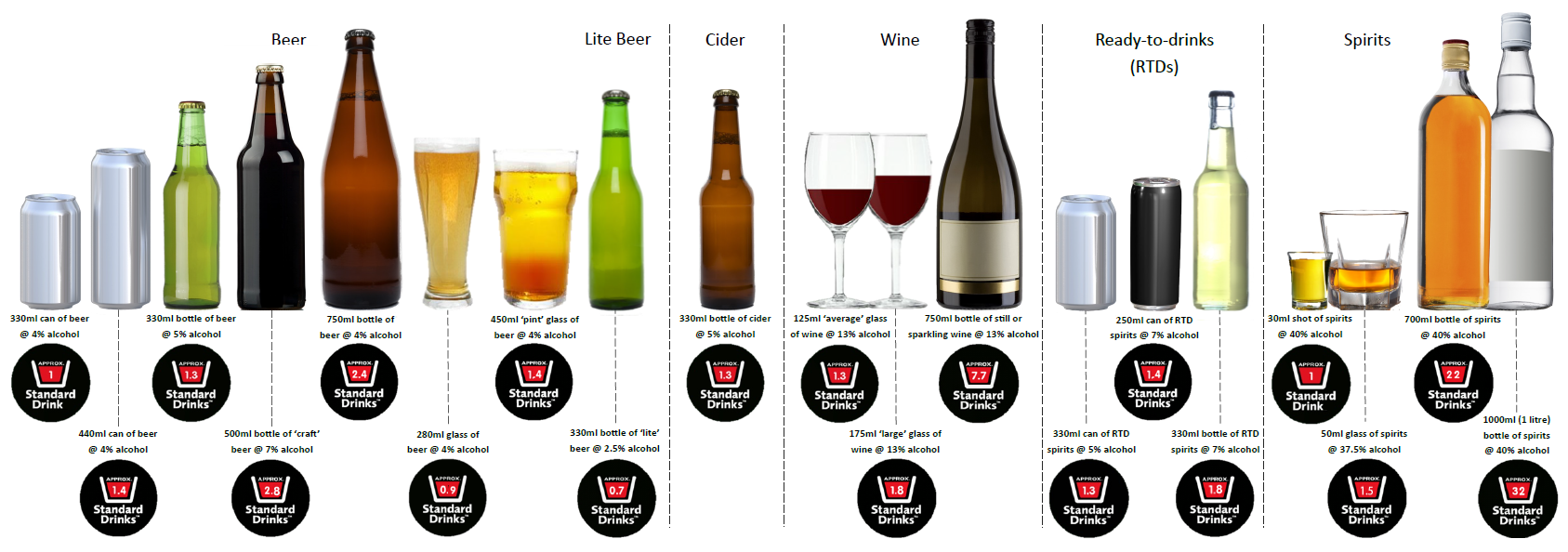 [Showcard][Standard drinks picture showcard]A3.27a 	Looking at the Showcard on page x, and the picture Showcard, how often do you have six or more standard drinks on one occasion? 1	Never2	Less than monthly3	Monthly4	Weekly5	Daily or almost daily.K	Don’t know.R	Refused[Showcard]A3.28	How often during the last year have you found that you were not able to stop drinking once you had started? 1	Never2	Less than monthly3	Monthly4	Weekly5	Daily or almost daily.K	Don’t know.R	Refused [Showcard]A3.29	How often during the last year have you failed to do what was normally expected from you because of drinking? 1	Never2	Less than monthly3	Monthly4	Weekly5	Daily or almost daily.K	Don’t know.R	Refused [Showcard]A3.30	How often during the last year have you needed a first drink in the morning to get yourself going after a heavy drinking session? 1	Never2	Less than monthly3	Monthly4	Weekly5	Daily or almost daily.K	Don’t know.R	Refused [Showcard]A3.31	How often during the last year have you had a feeling of guilt or remorse after drinking? 1	Never2	Less than monthly3	Monthly4	Weekly5	Daily or almost daily.K	Don’t know.R	Refused [Showcard]A3.32	How often during the last year have you been unable to remember what happened the night before because you had been drinking? 1	Never2	Less than monthly3	Monthly4	Weekly5	Daily or almost daily.K	Don’t know.R	Refused  The next two questions are about lifetime harm from drinking, so ask all respondents even if they have not had a drink containing alcohol in the last year.[Showcard]A3.33 	Have you or someone else been injured as a result of your drinking?1	Yes, but not in the last year2	Yes, during the last year3	No.K	Don’t know.R	Refused [Showcard]A3.34 	Has a relative or friend, or a doctor or other health worker, been concerned about your drinking or suggested you cut down?1	Yes, but not in the last year2	Yes, during the last year3	No.K	Don’t know.R	Refused Health statusNow some more questions about your health. Some of these questions may appear similar but we need to ask them.SF-12v2 SF-12v2TM Health Survey © 1992, 2003 by Health Assessment Lab, Medical Outcomes Trust and QualityMetric Incorporated. All rights reserved.SF-12® is a registered trademark of Medical Outcomes Trust.(IQOLA SF-12v2 Standard, English (New Zealand), 7/03). Licensing rules for SF-12v2 require the copyright notice on each SF-12v2 screen: 'SF-12v2® Health Survey © 1994, 2003, 2010 Health Assessment Lab, Medical Outcomes Trust and QualityMetric Incorporated. All rights reserved'.This first question is about your health now.  [Showcard]A4.01	In general, would you say your health is … Read response options. 1	Excellent2	Very good3	Good4	Fair5	Poor.K	Don’t know.R	Refused  If respondent used a family or professional translator (A6.13=1 OR A6.14=1), skip to A4.13. Everyone else (A6.13=2 AND A6.14=2) go to next question A4.02.Now I’m going to read a list of activities that you might do during a typical day.  As I read each item, please tell me if your health now limits you a lot, limits you a little, or does not limit you at all in these activities.  If respondent says he/she does not do these activities, then ask how limited they think they would be if they tried to do them.[Showcard]A4.02	Moderate activities, such as moving a table, pushing a vacuum cleaner, bowling or playing golf. Does your health now limit you a lot, limit you a little, or not limit you at all?   Read response options only if necessary.1	Yes, limited a lot2	Yes, limited a little3	No, not limited at all.K	Don’t know.R	Refused  SF-12v2TM Health Survey © 1992, 2003 by Health Assessment Lab, Medical Outcomes Trust and QualityMetric Incorporated. All rights reserved.SF-12® is a registered trademark of Medical Outcomes Trust.(IQOLA SF-12v2 Standard, English (New Zealand), 7/03).[Showcard]A4.03	Climbing several flights of stairs. Does your health now limit you a lot, limit you a little, or not limit you at all? Read response options only if necessary.1	Yes, limited a lot2	Yes, limited a little3	No, not limited at all.K	Don’t know.R	Refused The following two questions ask about your physical health and your daily activities.  [Showcard]A4.04	During the past four weeks, how much of the time have you accomplished less than you would like as a result of your physical health? Read response options.1	All of the time2	Most of the time3	Some of the time4	A little of the time5	None of the time.K	Don’t know.R	Refused [Showcard]A4.05	During the past four weeks, how much of the time were you limited in the kind of work or other regular daily activities you do as a result of your physical health? Read response options. 1	All of the time2	Most of the time3	Some of the time4	A little of the time5	None of the time.K	Don’t know.R	Refused  SF-12v2TM Health Survey © 1992, 2003 by Health Assessment Lab, Medical Outcomes Trust and QualityMetric Incorporated. All rights reserved.SF-12® is a registered trademark of Medical Outcomes Trust.(IQOLA SF-12v2 Standard, English (New Zealand), 7/03).The following two questions ask about your emotions and your daily activities. [Showcard]A4.06	During the past four weeks, how much of the time have you accomplished less than you would like as a result of any emotional problems, such as feeling depressed or anxious? Read response options.1	All of the time2	Most of the time3	Some of the time4	A little of the time5	None of the time.K	Don’t know.R	Refused [Showcard]A4.07	During the past four weeks, how much of the time did you do work or other regular daily activities less carefully than usual as a result of any emotional problems, such as feeling depressed or anxious? Read response options.1	All of the time2	Most of the time3	Some of the time4	A little of the time5	None of the time.K	Don’t know.R	Refused [Showcard]A4.08 	During the past four weeks, how much did pain interfere with your normal work, including both work outside the home and housework? Did it interfere … Read response options. 1	Not at all2	A little bit3	Moderately4	Quite a bit5	Extremely.K	Don’t know.R	Refused  SF-12v2TM Health Survey © 1992, 2003 by Health Assessment Lab, Medical Outcomes Trust and QualityMetric Incorporated. All rights reserved.SF-12® is a registered trademark of Medical Outcomes Trust.(IQOLA SF-12v2 Standard, English (New Zealand), 7/03).The next questions are about how you feel and how things have been with you during the past four weeks.  As I read each statement, please give the one answer that comes closest to the way you have been feeling; is it all the time, most of the time, some of the time, a little of the time, or none of the time?[Showcard]A4.09 	How much of the time during the past four weeks … have you felt calm and peaceful? Read response options only if necessary.1	All of the time2	Most of the time3	Some of the time4	A little of the time5	None of the time.K	Don’t know.R	Refused [Showcard]A4.10 	How much of the time during the past four weeks … did you have a lot of energy? Read response options. 1	All of the time2	Most of the time3	Some of the time4	A little of the time5	None of the time.K	Don’t know.R	Refused [Showcard]A4.11 	How much of the time during the past four weeks … have you felt downhearted and depressed? Read response options only if necessary.1	All of the time2	Most of the time3	Some of the time4	A little of the time5	None of the time.K	Don’t know.R	Refused  SF-12v2TM Health Survey © 1992, 2003 by Health Assessment Lab, Medical Outcomes Trust and QualityMetric Incorporated. All rights reserved.SF-12® is a registered trademark of Medical Outcomes Trust.(IQOLA SF-12v2 Standard, English (New Zealand), 7/03).[Showcard]A4.12	During the past four weeks, how much of the time has your physical health or emotional problems interfered with your social activities like visiting with friends or relatives? Has it interfered … Read response options.1	All of the time2	Most of the time3	Some of the time4	A little of the time5	None of the time.K	Don’t know.R	Refused Mental Health – K10The next questions are again about how you have been feeling during the past 4 weeks. Some questions may sound similar to questions you have already answered.[Showcard]A4.13	During the past 4 weeks, how often did you feel tired out for no good reason – would you say all of the time, most of the time, some of the time, a little of the time, or none of the time? 1	All of the time2	Most of the time3	Some of the time4	A little of the time5	None of the time.K	Don’t know.R	Refused [Showcard]A4.14	During the past 4 weeks, how often did you feel nervous – all of the time, most of the time, some of the time, a little of the time, or none of the time?  1	All of the time2	Most of the time3	Some of the time4	A little of the time5	None of the time [go to hopeless A4.16].K	Don’t know [go to A4.16].R	Refused [go to A4.16][Showcard]A4.15	During the past 4 weeks, how often did you feel so nervous that nothing could calm you down? 1	All of the time2	Most of the time3	Some of the time4	A little of the time5	None of the time.K	Don’t know.R	Refused [Showcard]A4.16	During the past 4 weeks, how often did you feel hopeless?  1	All of the time2	Most of the time3	Some of the time4	A little of the time5	None of the time.K	Don’t know.R	Refused [Showcard]A4.17	During the past 4 weeks, how often did you feel restless or fidgety?1	All of the time2	Most of the time3	Some of the time4	A little of the time5	None of the time [go to depressed A4.19].K	Don’t know [go to A4.19].R	Refused [go to A4.19][Showcard]A4.18	During the past 4 weeks, how often did you feel so restless you could not sit still?1	All of the time2	Most of the time3	Some of the time4	A little of the time5	None of the time.K	Don’t know.R	Refused [Showcard]A4.19	During the past 4 weeks, how often did you feel depressed?1	All of the time2	Most of the time3	Some of the time4	A little of the time5	None of the time [go to effort A4.21].K	Don’t know [go to A4.21].R	Refused [go to A4.21][Showcard]A4.20	How often did you feel so depressed that nothing could cheer you up?1	All of the time2	Most of the time3	Some of the time4	A little of the time5	None of the time.K	Don’t know.R	Refused [Showcard]A4.21	During the past 4 weeks, how often did you feel that everything was an effort?1	All of the time2	Most of the time3	Some of the time4	A little of the time5	None of the time.K	Don’t know.R	Refused [Showcard]A4.22	During the past 4 weeks, how often did you feel worthless?1	All of the time2	Most of the time3	Some of the time4	A little of the time5	None of the time.K	Don’t know.R	Refused Socio-demographicsNow, I am going to ask you some general questions about you and your household. The answers to these questions help us to check that we have selected a representative sample of New Zealanders to participate in this survey, and sometimes these things can affect our health.Date of birthA5.01  Firstly, what is your date of birth?  Interviewer read back date of birth to check it is correct.   All fields (day, month and year) must be completed. Pop-up message should say “this means he/she is X years old”. _____ Day (range 1–31)_____ Month (range Jan–Dec)_____ Year (range 1890–2001)  Annual update of year range. [go to ethnic group A5.03].R	Refused  Calculated age must be ≥15 years. Ask if refused date of birth (A5.01=.R).A5.02	Would you mind telling me your age?  _____ years (range 15–120).R	Refused Ethnic group[Showcard]A5.03	Which ethnic group or groups do you belong to?  [Multiple responses possible] If ‘Other – Specify’ is selected you will be asked to specify the other ethnic groups on the next screen.1	New Zealand European 2	Māori 3	Samoan 4	Cook Island Māori 5	Tongan	6	Niuean 7	Chinese 8	Indian 77	Other [Specify] _______________ [Three “Other” ethnic groups to be asked about on a new screen and programmed from the codefile from StatsNZ].K	Don’t know .R	Refused  A5.05	Which country were you born in?  When selecting ‘Other’ you are able to enter a historic name of the country. The codefile will recognise this and assign it to the same category as the country’s present name.1	New Zealand [go to language A5.07]2	Australia3	England4	China (People’s Republic of)5	India6	South Africa7	Samoa8	Cook Islands77	Other [Specify the present name of the country] _________________ 	[Programme from the codefile from StatsNZ. Can only specify one country].K	Don’t know [go to language A5.07].R	Refused [go to language A5.07]	A5.06	In what year did you arrive to live in New Zealand? Record 4 digit date e.g. 1967.
 Answer must be ≥ year of birth. _____ (range 1900–current year)  Update current interview year. .K	Don’t know.R	Refused [Showcard]A5.07	In which languages could you have a conversation about a lot of everyday things? [Multiple responses possible] If ‘Other language – Specify’ is selected you will be asked to specify the other languages on the next screen.1	English2	Māori3	Samoan4	NZ sign language77	Other language, e.g. Gujarati, Cantonese, Greek – please specify	_________________ [Three “Other” languages possible]	[Programme from the codefile from StatsNZ].K	Don’t know.R	Refused EducationNow some questions about your education.[Showcard]A5.14	What is your highest secondary school qualification?
1	None2	NZ School Certificate in one or more subjects 	or National Certificate level 1 
or NCEA level 13	NZ Sixth Form Certificate in one or more subjects 
or National Certificate level 2 
or NZ UE before 1986 in one or more subjects 
or NCEA level 24	NZ Higher School Certificate 
or Higher Leaving Certificate 
or NZ University Bursary / Scholarship 
or National Certificate level 3 
or NCEA level 3 
or NZ Scholarship level 45	Other secondary school qualification gained in New Zealand 
[Specify] ________________6	Other secondary school qualification gained overseas.K	Don’t know.R	Refused [Showcard]A5.15	What is your highest completed qualification? 0	None1	National Certificate level 12	National Certificate level 23	National Certificate level 34	National Certificate level 45	Trade Certificate6	Diploma or Certificate level 57	Advanced Trade Certificate8	Diploma or Certificate level 69	Teachers Certificate / Diploma10	Nursing Diploma11	Bachelor12	Bachelor Hons13	Postgraduate Certificate / Diploma14	Masters Degree15	PhD77	Other [Specify] _________________.K	Don’t know.R	Refused  If A5.14=2–6 (secondary school qualification completed) AND A5.15=0 (no highest completed qualification), then prompt to go back and correct A5.14 or A5.15. Display message “In question A5.14 you said the respondent had completed a secondary school qualification, but in A5.15 you said they haven’t completed a qualification. Do you want to go back and correct A5.14 or A5.15?”Income sources  The next few questions ask about your sources of income.[Showcard]A5.16	In the last 12 months, what are all the ways that you yourself got income? Please do not count loans because they are not income.  [Multiple responses possible] Probe “Any other?” until no other type of income support mentioned. All loans, including student loans, should not be counted.1	Wages, salaries, commissions, bonuses etc, paid by an employer2	Self-employment, or business you own and work in3	Interest, dividends, rent, other investments4	Regular payments from ACC or a private work accident insurer5	NZ Superannuation or Veterans Pension6	Other superannuation, pensions, annuities (other than NZ Superannuation, Veterans Pension or War Pension)7	Jobseeker Support8	Sole Parent Support9	Supported Living Payment10	Student allowance11	Other government benefits, government income support payments, war pensions, or paid parental leave12	Other sources of income17	No source of income during that time.K	Don’t know.R	Refused Income[Showcard x2]A5.23	Looking at the Showcard on page x, what is the total income that you yourself got from all sources, before tax or anything was taken out of it, in the last 12 months? Please read out the number next to the income group. If you know your weekly or fortnightly income after tax, you can look at the Showcard ⚐ on page x to work out your annual income before tax.
1	Loss2	Zero income3	$1 – $5,0004	$5,001 – $10,0005	$10,001 – $15,0006	$15,001 – $20,0007	$20,001 – $25,0008	$25,001 – $30,0009	$30,001 – $35,00010	$35,001 – $40,000 11	$40,001 – $50,00012	$50,001 – $60,00013	$60,001 – $70,00014	$70,001 – $100,00015	$100,001 – $150,000 [programme A5.24=8 and go to A5.17]16	$150,001 or more [programme A5.24=8 and go to A5.17].K	Don’t know.R	Refused  The showcard, to calculate annual income (before tax), will need updating if there are any changes to the tax rates. This should be reviewed annually during questionnaire development.[Showcard]A5.24	Looking at the Showcard on page x, what is the total income that your household got from all sources, before tax or anything was taken out of it, in the last 12 months? Please read out the number next to the income group.
1	Loss2	Zero income3	$1 – $20,0004	$20,001 – $30,0005	$30,001 – $50,0006	$50,001 – $70,0007	$70,001 – $100,0008	$100,001 or more.K	Don’t know.R    RefusedEmployment[Showcard]A5.17	Which of these statements best describes your current work situation:1	Working in paid employment (includes self-employment)2	Not in paid work, and looking for a job [go to work without pay A5.19]3	Not in paid work, and not looking for a job (for any reason, such as 		being retired, a homemaker, caregiver, or full-time student) [go to A5.19]77	Other [Specify] _________________ [go to A5.19].K	Don’t know [go to A5.19].R	Refused [go to A5.19]A5.18	How many hours a week do you usually work?  Record to nearest hour.  _____ hours (range 1–120) .K	Don’t know.R	Refused [Showcard]A5.19	In the last 4 weeks, which of these have you done, without pay? [Multiple responses possible]1	Household work, cooking, repairs, gardening, etc, for my own household2	Looked after a child who is a member of my household3	Looked after a member of my household who is ill or has a disability4	Looked after a child (who does not live in my household)5	Helped someone who is ill or has a disability (who does not live in my household)6	Other voluntary work for or through any organisation, group or marae7	Studied for 20 hours or more per week at school or any other place8	Studied for less than 20 hours per week at school or any other place 9	None of these.K	Don’t know.R	Refused Medical insurance Now I’ll ask you about medical insurance.A5.20	Are you covered by any health or medical insurance? 1	Yes2	No [go to housing A5.28a].K	Don’t know [go to A5.28a].R	Refused [go to A5.28a][Showcard]A5.21	What type of health or medical insurance is that?	 If hospital plus one or two other services, e.g. 4 free GP visits per year, code as Other and record details of policy.  1	Comprehensive, covering day-to-day costs such as GP fees and pharmacy charges, as well as private hospital care2	Hospital only77	Other [Specify] _________________.K	Don’t know.R	Refused [Showcard]A5.22	And who pays for this health or medical insurance? Please ensure respondent reads all response options before choosing.1	Self or family members2	Partly self or family and partly employer3	Paid for by employer or employer of family member4	Paid for by some other person or agency.K	Don’t know.R	Refused Housing Now some questions about housing.A5.28a  Do you, or anyone else who lives here, hold this house / flat in a family trust? Help Text: What is a family trust?A family trust is a legal way to protect and hold family assets. In the contextof this question, a house could be a family asset. The house is owned by agroup of people, not an individual (this group of people are the nominatedtrustees. These may or may not be family members).The aim of the trust is to preserve the assets (such as a house) in theinterests of present and/or future family members (or nominatedbeneficiaries). The family trust arrangement will be set out in a legaldocument, usually called a trust deed.Either the nominated beneficiary or nominated trustee of the family trustcan ‘hold’ the house / flat in a family trust.Charitable trusts should not be included, only family trusts and other typesof private trusts.If a house is owned by a company or business, select “no” for thisquestion.1	Yes [go to bedrooms, A5.30]2	No.K	Don’t know.R	Refused A5.29	Do you, or anyone else who lives here, own or partly own this dwelling, with or without a mortgage?1	Yes [go to bedrooms, A5.30]2	No.K	Don’t know.R	Refused [Showcard]A5.29a  Who owns this house / flat?1	Private person, trust or business 2	Local Authority or City Council3	Housing New Zealand Corporation4	Other state-owned corporation or state-owned enterprise, or government department or ministry.K	Don’t know.R	Refused A5.30	How many bedrooms are there in this dwelling? Please include rooms or sleepouts that are furnished as bedrooms and any caravans that this household uses as a bedroom. Count: Any room furnished as a bedroom even if no one is using it. Sleepouts or caravans if they are next to the house / flat, and are furnished as a bedroom. Don't count: Any other room (e.g. living room) used as a bedroom UNLESS the only bedroom facilities are in that room.	 _____ bedrooms (range 1–20)	.K	Don’t know.R	Refused [Showcard]A5.30a	Counting those bedrooms, how many rooms are there in this dwelling? Please include all the rooms listed under ‘Count’ on Showcard ⚐ page XX. Do not include the rooms listed under ‘DON’T count’. If necessary, help the respondent to identify the rooms that should be counted. If they are uncertain about a particular room, and give their permission, you could view that room in order to help them. If a dwelling is built in an open-plan style, then room equivalents should be counted as if they had walls between them. Room equivalents should not be counted for one-roomed dwellings (i.e. bed-sitting rooms). A one-roomed dwelling should be counted as having one room only. Answer must be ≥ number of bedrooms given at A5.30._____ rooms (range 1–100).K	  Don’t know.R	  Refused Self-complete section [Red text does not appear on screen] If the interview is being conducted with cognitive or language assistance from a family member / caregiver / friend of the respondent (A6.12=1 OR A6.13=1), skip to household composition (A5.31). Everyone else (A6.12=2 AND A6.13=2) go to A5.30bIntro. START OF SELF-COMPLETE SECTION. A5.30bIntroThe next two questions are easier to answer if you can see the screen and then record the answer yourself. I will turn the computer around and help you get started. If you would like any help in answering these questions, feel free to ask me. The interviewer can administer this section using showcards but only if privacy can be ensured (i.e. no one other than a professional translator can see or hear the answers).Continue with this section [go to A5.30b]Skip this section because privacy isn’t ensured [go to A5.31] If A5.30bIntro1=2, please display the following pop-up message: ‘You have chosen to skip this section. Click ‘OK’ to go back, or ‘Cancel’ to skip the section’. New screen  Sexual identity[Red text does not appear on screen][Showcard]A5.30b  Which of the following options best describes how you think of yourself?
1	Heterosexual or straight2	Gay or lesbian3	Bisexual4	Other.K	I don’t know.R   I don’t want to answerDrugs[Red text does not appear on screen]Now a question about drugs. Remember that everything you say will remain confidential.[Showcard]A3.36a  In the last 12 months, have you used any of the following drugs for recreational or  non-medical purposes, or to get high? Please select all that apply.1	Cannabis (marijuana, hash, hash oil)2	Ecstasy3	Amphetamines, for example, ‘P’ (‘pure’ methamphetamine), ice (crystal methamphetamine), speed5	Stimulants, for example Ritalin®6	Codeine, morphine, methadone, oxycodone, pethidine7	Sedatives, for example Valium, diazepam, temazepam8	Hallucinogens, for example LSD, mushrooms, ketamine9	Cocaine10	Heroin, opium, homebake77	Other – please specify _________________12	No, none of the above.K	I don’t know.R   	I don’t want to answer END OF SELF-COMPLETE SECTION.[Red text does not appear on screen] New screen  Thank you for completing those questions.  Please return the computer to the surveyor and they will ask you the last group of questions. The rest of the questionnaire is collected in the Sample Manager tool.Household composition  Ask next questions, A5.31 and A5.35, if there is more than 1 person in household (Occupants in household screener>1). Sex and age[Red text does not appear on screen]A5.31	I would now like to enter some information about the other people who live with you, as this can impact on your health. Please confirm the initials, ages and genders of all the people who usually live in this household.  The following questions cover the initials, age, sex and relationship of every member of the household. Update fields or add / delete occupants below as required. Occupant grid pre-populated with information from household screener. RelationshipsThe next questions are about relationships in your household. The following questions cover the relationships between every member of the household. Ask the relationships between every household member one-way. E.g. if a father Matt is asked the relationship to his son James, there’s no need to also ask James his relationship to his father as it will be derived.[Showcard]A5.35 If dealing with respondent’s relationships, insert: What is [name’s] relationship to you?  Otherwise insert:What is [name’s] relationship to [name]? Include natural, step, adopted and foster relationships.1	Spouse or partner2	Son or daughter3	Father or mother4	Brother or sister5	Grandchild6	Grandparent7	Great-grandchild8	Great-grandparent9	Nephew or niece10	Uncle or aunt11	Other relative12	Unrelated .K	Don’t know.R	Refused Health measurements For female respondents aged 15–54 years, ask the following question.AM.1   Firstly, I need to ask if you are pregnant at the moment? 1	Yes, respondent is pregnant [skip to exit intro before A6.01]	 Say “We can skip this section then”.	  2	No, respondent not pregnant [Continue].K	Don’t know [Continue]	  .R    Refused [Continue]I am now going to take three measurements from you: height, weight and waist, in that order. I'm then going to take those measurements again, and if any of the second measures are not close enough to the first ones, I'll measure you for a third time. While I'm setting up the equipment, could you please remove your shoes and all heavy outer clothing so we can obtain accurate measurements... Thank you.HeightNow I would like to measure your height.Please stand with your back to the door / wall. Put your feet together and move them back until your heels touch the door / wall. Stand up straight and look straight ahead. If head is not in Frankfort Plane say…Please raise / lower your chin. Take a deep breath and hold it.  Take measurement when breath is held and say it aloud. That’s fine, you can breathe normally now and step away from the door / wall.AM.2	1st reading 0.000 (m) (range 0.600m–2.300m) .R	Respondent refused to have height recorded777	Respondent unable to have height recorded (e.g. chairbound, too unsteady on feet, in pain etc.) Check any measurements that fall below the 1st percentile or above the 99th percentile.WeightWait until it turns zero. Please step onto the centre of the scale with your weight on both feet. Relax [take reading]. Thank you. You can step off now.AM.3	1st reading 000.0 (kg) (range 10.0kg–210.0kg).R	Respondent refused to have weight recorded777	Respondent unable to have weight recorded (e.g. chairbound, too unsteady on feet, in pain etc.) Check any measurements that fall below the 1st percentile or above the 99th percentile.Waist Please stand in a relaxed position. Take the end of the tape, pass it around your waist and hand it back to me. Please help me to position the tape at the level of your waist. Good, now just breathe normally [take measurement at end of breath out]. Thank you.AM.4	1st reading 000.0 (cm) (range 10.0cm–200.0cm).R	Respondent refused to have waist circumference recorded	997	Respondent unable to have waist circumference recorded  Check any measurements that fall below the 1st percentile or above the 99th percentile. Computer to repeat prompts as above and automatically does calculation to indicate if 3rd reading is required – if more than 1% difference between first and second reading, a third reading is required.ExitThank you for participating in this survey. The Ministry of Health is very grateful that you have given your time to provide this important information to them. Before we finish, I would like to ask you a few more questions. Please note that any information you give me from now on will not be stored with your answers to the survey.Recontact information for quality controlI would now like to collect some recontact information from you. This is so that my Supervisor can call you in the next few weeks if there are any queries about the completion of this survey, or to check that you are happy with the way the interview was conducted.  A6.01	Is there a landline phone that my Supervisor can call you on? If prefix 021, 022, 025 or 027 is given, check for a landline number.Yes [enter landline phone number] No 	A6.02	Do you have a cell phone number we could reach you on? Yes [enter cell phone number] No	 A6.03	Do you have an email address, in case we cannot contact you by telephone?   Yes [enter email address] NoRecontact information for follow-up researchA6.04	I would now like to ask if you would be happy to be contacted within the next two years about the possibility of answering other health questions of importance to the Ministry of Health? Saying yes to this question won’t commit you to taking part in any further research, it just means we can contact you to ask.  1	Yes, you can contact me and ask if I want to help again2	No, don’t contact me to help again [go to intro before A6.08]   A6.05	To recontact you for other health questions of importance to the Ministry of Health, can we use the same phone number and email address you provided before?Yes [go to name and address A6.07]No A6.06	Is there another phone number and email address we can use to recontact you?Yes [record phone number/s and email address] No A6.07	Could I please also record your name and address? Remember that these details will never be stored with your survey answers, to ensure that your survey results will always be anonymous.1	Yes, record my name	a.	First name: 		b.	Surname: 	2	Yes, record my address	a.	Street number and name: 		b.	Suburb: 		c.	City:	 	d.	Postcode [if known]: 	3	No, do not record my name and address / RefusedConsent for data linkageThe Ministry of Health would also like to ask your permission to combine your survey information with other health information already routinely collected by the Ministry of Health, such as hospital admissions data. This step allows more complex health issues to be looked at. You may remember this was mentioned in the information pamphlet.  Show respondent pamphlet. Remember that all information you provide will be kept confidential.  A6.08	Do you consent to the Ministry of Health linking your survey information with other health data already routinely collected by the Ministry of Health?     If the answer is Yes, the participant MUST also read and sign the data linkage consent form. They must also be given a hard copy of the consent form for their future information.1	Yes [respondent must sign data linkage consent form before continuing]2	No [go to thank you]        Ask next question if respondent did not provide contact details in A6.07.A6.09	Could I please record your name and address for data linkage? Remember that these details will never be stored with your survey answers to ensure that your survey results will always be anonymous.1	Yes, record my name	a.	First name: 		b.	Surname: 	2	Yes, record my address	a.	Street number and name: 		b.	Suburb: 		c.	City:	 	d.	Postcode [if known]: 	3	No, do not record my name and address / RefusedA6.10	Could I please record your date of birth for data linkage?   If respondent is reluctant to give name, address and/or date of birth but has consented to data linkage, then that’s ok as we will attempt to data link based on the information they are happy to provide. 1	Yes [record date of birth DD/MM/YYYY]2	NoChristchurch residency                   We have just one last question to ask. The Ministry of Health would like to use Health Survey data to monitor the long-term health impacts of the 22 February 2011 Christchurch earthquake. To do this they need to know who was living in Christchurch at the time.A6.11	Were you a resident of Christchurch at the time of the 22 February 2011 earthquake?     Clarifications if required:Christchurch residents away on 22 February (e.g. business / holiday) should answer Yes.Visitors to Christchurch on 22 February should answer No.1	Yes2	No 3	Don't know4	Refused Thank youOn behalf of the Ministry of Health, thank you once again for talking with me about your health. Here is a small gift from the Ministry in recognition of your time.  Give Thank You card and koha. Inside the card is a list of phone numbers you can call if you would like more information or advice, and printed on the pen is the New Zealand Health Survey website where you can find the results of the survey.I would like to reassure you that your answers remain confidential to the Ministry of Health.  As I said, my name is XXXX and I’m from CBG Health Research. End survey for households with no persons aged under 15 years.Child health component For households with child aged 0 to 14 years.As we discussed at the beginning of this survey, we would also like to interview the legal guardian of [randomly selected child’s name], that is the person who has day-to-day responsibility for the care of [Name]. Is that you?1	Yes [go to child health questionnaire]2	No  ask to speak to legal guardian.Please record following details:1	Child health questionnaire completed2	Child health questionnaire still to be completedInterviewer observations Complete following observations without asking the respondent:  A6.16  Record if other people were in the room during any part of the questionnaire. [please select all that apply]Spouse / partnerParent(s)Other adult(s)Child(ren)Completed alone in room START OF SELF-COMPLETE SECTION. Respondent burden assessmentThe next questions will ask you about your experience of the survey process. I will turn the computer towards you, so you can answer the questions privately. Please click the ‘Next’ button when you are done.1 	Please rate on a scale of 1–5, where 1 is Absolutely NOT Acceptable and 5 is Highly Acceptable.2   Would you take part in the New Zealand Health Survey again?	Yes [go to 4]       	No [go to 3]       3   Please indicate why you would not take part again? [Tick all that apply]	Took too long	Too many questions	Questions were too personalQuestions were not relevantSurvey was too repetitiveLost interestOther4   Are there any other comments you would like to make about taking part in the survey?Please click the ‘Finish’ button and hand the computer back. END OF SELF-COMPLETE SECTION.[Red text does not appear on screen]⚐ Tool tip: RheumatologistInfectious disease physicianGastroenterologistOccupational health physicianPlastic surgeonSports physicianOral and maxillofacial surgeonSexual and reproductive health specialistVascular surgeonAnaesthetistOther specialist surgeonStrongly disagreeDisagreeAgreeStrongly agree1I feel I have good information about health…2I can get access to several people who…3When I feel ill, the people around me really…4I spend quite a lot of time actively managing…5I make plans for what I need to do to be…6I have enough information to help me deal…7If I need help, I have plenty of people I…Strongly disagreeDisagreeAgreeStrongly agree8Despite other things in my life, I make time…9I am sure I have all the information I…10I have at least one person…11I set my own goals about health and fitness12I have strong support from…13There are things that I do regularly…14I have all the information I need to…Cannot do, or always difficultUsually difficultSometimes difficultUsually easyAlways easy1Find the right health care2Make sure that healthcare providers understand…3Feel able to discuss your health concerns with a…4Confidently fill medical forms in the correct…5Have good discussions about your health…6Get to see the healthcare providers you need to7Accurately follow the instructions from…8Decide which healthcare provider you need…Cannot do, or always difficultUsually difficultSometimes difficultUsually easyAlways easy9Read and understand written health…10Make sure you find the right place to get…11Discuss things with healthcare providers…12Find out which healthcare services you are…13Read and understand all the information on…14Work out what the best care is for you15Ask healthcare providers questions to get…16Understand what healthcare providers are…Occupant NameIDAgeGender12345Survey lengthThe number of questionsComplexity of questionsRelative intrusiveness of questions